CONGRES FEDERAL A HAZEBROUCK (NORD)24 & 25 Février 2024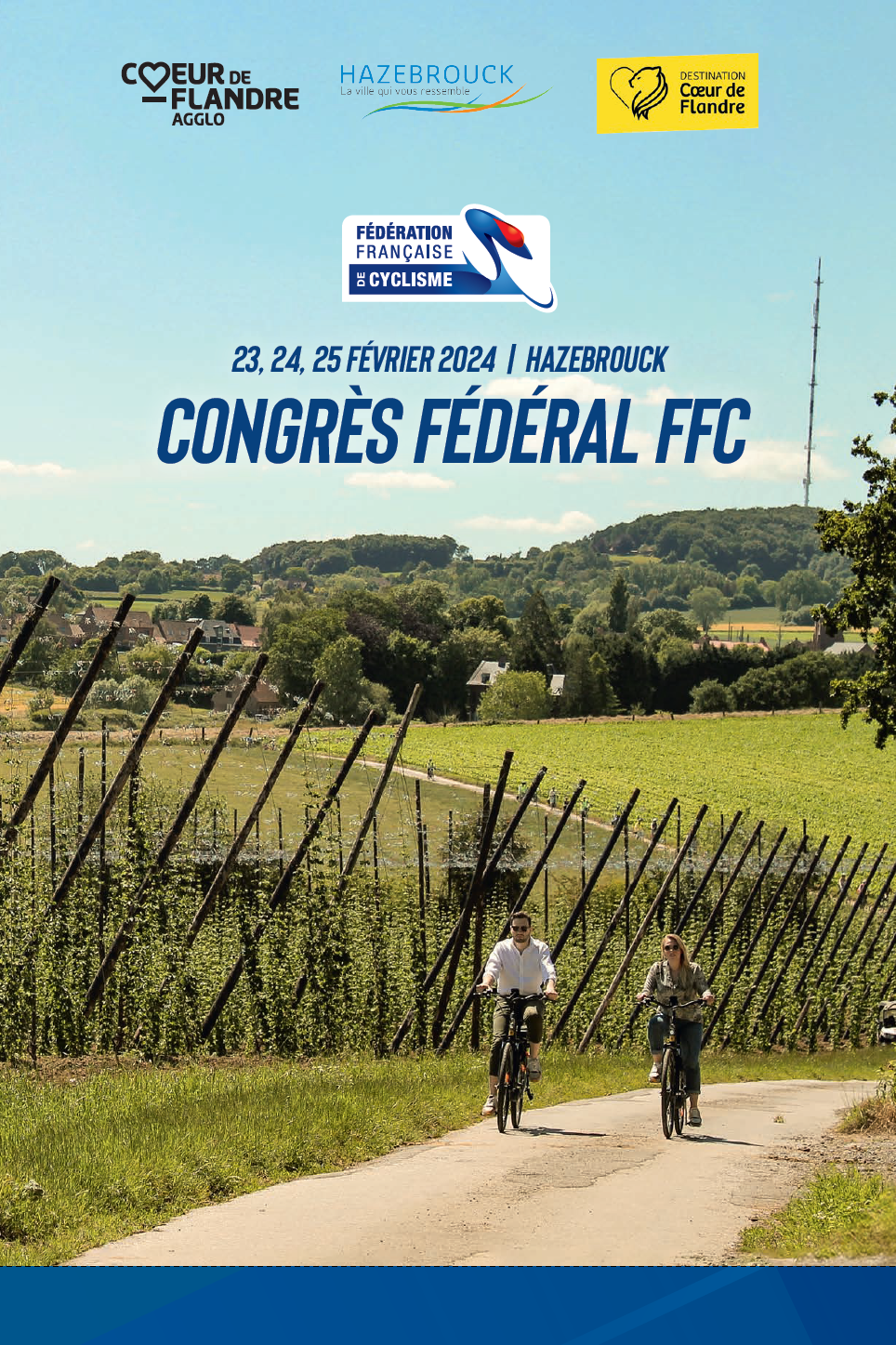 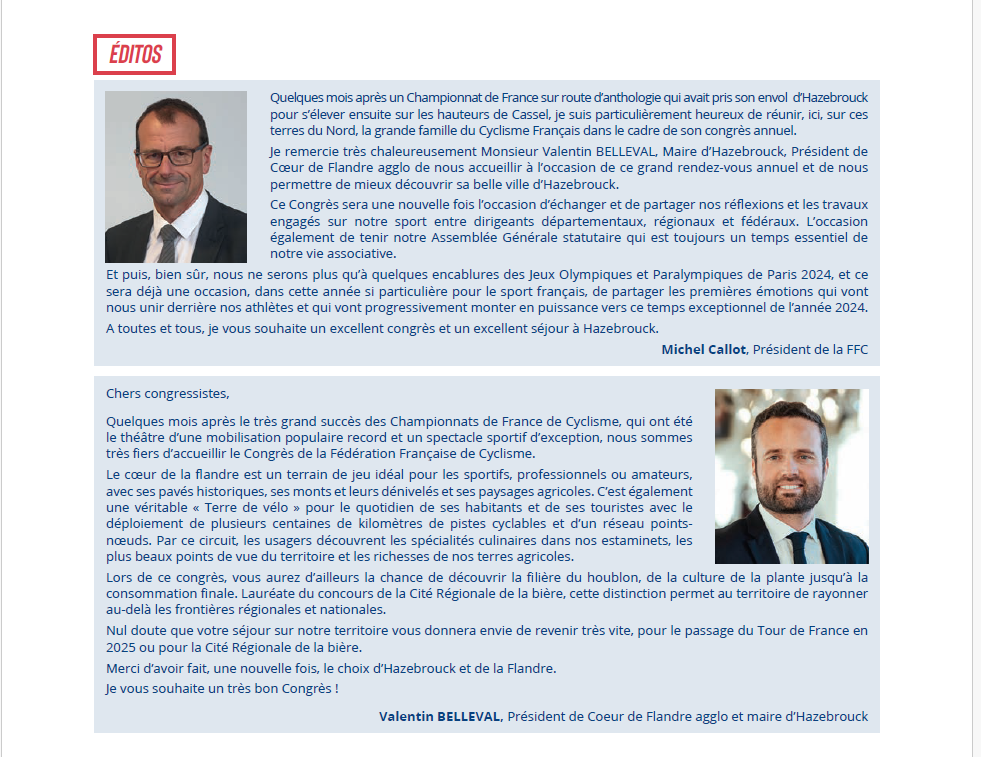 Une délégation Normande était présente comme tous les ans au Congrès Fédéral de la FFC qui s’est déroulée le week-end dernier à Hazebrouck.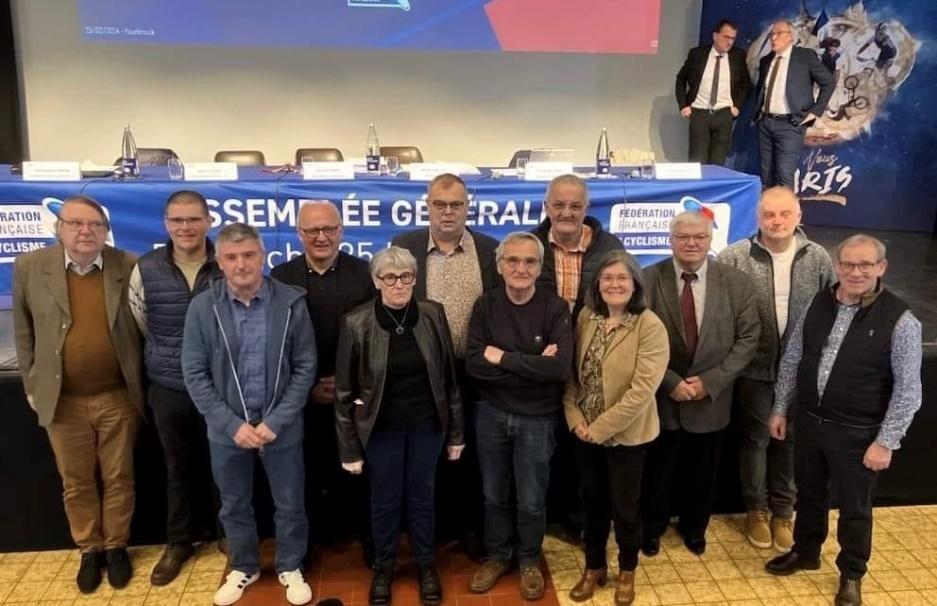 Un programme très riche pendant 2 jours Samedi matin en séance plénière, les congressistes ont bénéficié de :• Information sur le règlement intérieur• Activité route haut niveau amateur• 2024, année olympiqueSamedi après-midi avaient lieu les Groupes de Travail traditionnels :GT 1) Assises des comités départementaux• Coupe de France des départements U17 • Fonctionnement du comité d’éthique• Affinitaires/adhérents non licenciés• Questions diversesGT 2) Volet développement – Direction Technique NationaleGT 3) Activité sportive U1718h30 Animation Brassicole20h00 Dîner officielVous retrouverez via le lien :  CP - FFC - Congrès 2024.pdf le communiqué du Président de la Fédération Française de Cyclisme, Michel CALLOT.Vous retrouverez également un document de synthèse écrit par Jean-Luc Delugan sur les différents ateliers réalisés lors du  Congrès : Synthese des travaux du Congres fédéral.pdfLe dimanche en fin de matinée, ont eu lieu les différentes récompenses. Trophées des Championnats de France des Comités RégionauxLa Normandie prend la Première place en Polo Vélo devant l’Ile-de-France et Centre-Val de Loire.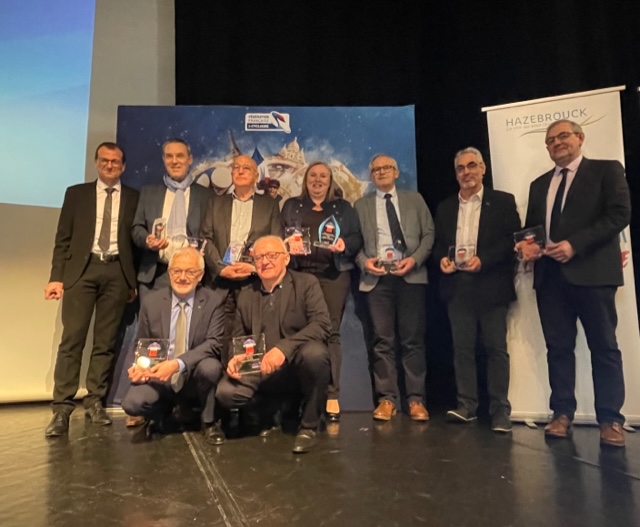 Crédit photo : Christine BAROCHELa médaille d’or de la FFC, plus haute distinction fédérale, a été remise à différents dirigeants pour services rendus : Christine BAROCHE (Comité Normandie)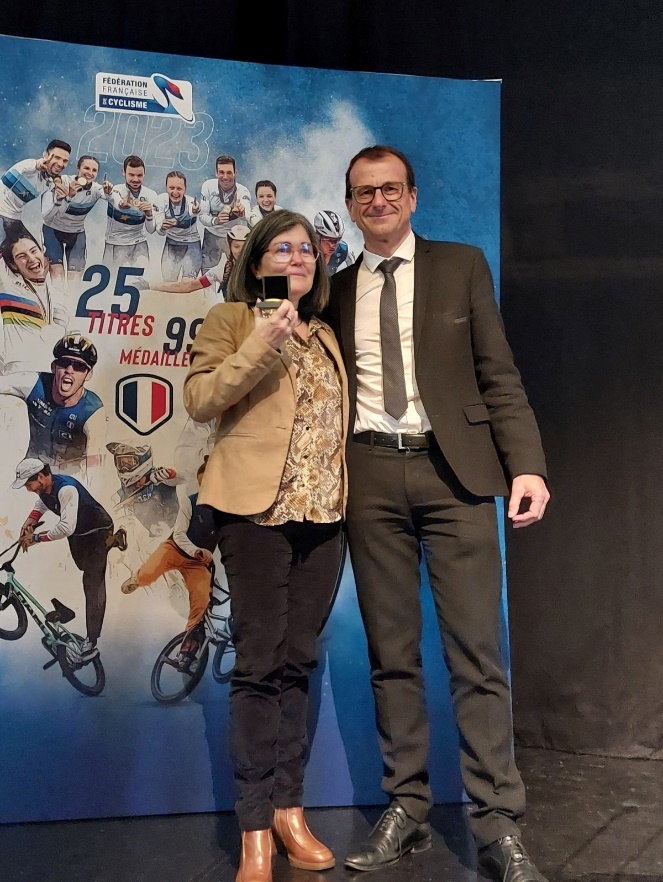 Crédit photo : Bernard SINEUXCompte-rendu réalisé par Christine BAROCHESecrétaire Général Région Normandie